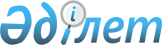 О внесении изменения в Регламент работы Евразийской экономической комиссииРешение Высшего Евразийского экономического Совета от 11 октября 2017 года № 16
      Высший Евразийский экономический совет решил:       
      В подпункте 9 пункта 142 Регламента работы Евразийской экономической комиссии, утвержденного Решением Высшего Евразийского экономического совета от 23 декабря 2014 г. № 98, слова ", за исключением проектов решений Комиссии, предусмотренных абзацем вторым подпункта 3 пункта 6 статьи 93 Договора о Союзе" исключить.     
      Члены Высшего Евразийского экономического совета:   
					© 2012. РГП на ПХВ «Институт законодательства и правовой информации Республики Казахстан» Министерства юстиции Республики Казахстан
				
От Республики
Армения
От Республики
Беларусь
От Республики
Казахстан
От Кыргызской
Республики
От Российской
Федерации